PENGARUH PROFITABILITAS DAN PENGUNGKAPAN CORPORATE SOCIAL RESPONSIBILITY TERHADAP NILAI PERUSAHAAN(Studi Empiris Pada Perusahaan Pertambangan Sub Sektor Batu Bara Yang Terdaftar di BEI Periode 2014-2017)SKRIPSIUntuk memenuhi salah satu syarat sidang skripsiGuna memperoleh gelar Sarjana EkonomiOleh:Amir Amrullah134020130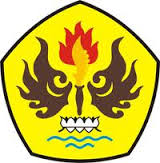 PROGRAM STUDI AKUNTANSIFAKULTAS EKONOMI DAN BISNISUNIVERSITAS PASUNDANBANDUNG2019